О внесении изменений в постановление администрации Пучежского муниципального района Ивановской	 области района от 31.12.2015 № 460-п 	В соответствии со статьей 179 Бюджетного кодекса РФ (в действующей редакции), Уставом Пучежского муниципального района, руководствуясь Порядком  разработки, реализации и оценки эффективности муниципальных программ Пучежского городского поселения Пучежского муниципального района, регламентирующим вопросы принятия решения о разработке муниципальных программ Пучежского городского поселения Пучежского муниципального района, их формирования и реализации, определяющим правила проведения и критерии оценки эффективности реализации муниципальных программ Пучежского городского поселения Пучежского муниципального района, утвержденным постановлением администрации  Пучежского  муниципального  района от 16.11.2015г № 410-п,                                                   постановляю:1. Внести в подпрограмму «Реконструкция, модернизация и капитальный ремонт объектов теплоэнергетического и жилищно-коммунального комплексов Пучежского городского поселения» следующие изменения:1.1. Раздел 5 «Перечень программных мероприятий» изложить в следующей редакции:5. Перечень программных мероприятий    2. Опубликовать настоящее постановление в «Правовом вестнике Пучежского муниципального района» и разместить на официальном сайте администрации Пучежского муниципального района в сети Интернет.    3. Настоящее постановление вступает в силу после его официального опубликования.Глава Пучежского муниципального района                                           Шипков И.Н.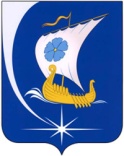 Администрация Пучежского муниципального районаИвановской областиП О С Т А Н О В Л Е Н И Еот  30.04.2021                                                               № 182-пг. Пучеж№ п/пНаименование мероприятияИсточники финансированияИсполнительОжидаемый результат от реализации мероприятияСумма затрат, тыс. руб.Сумма затрат, тыс. руб.Сумма затрат, тыс. руб.Сумма затрат, тыс. руб.Сумма затрат, тыс. руб.Сумма затрат, тыс. руб.Сумма затрат, тыс. руб.Сумма затрат, тыс. руб.№ п/пНаименование мероприятияИсточники финансированияИсполнительОжидаемый результат от реализации мероприятия2016 год2017 год2018 год2019 год2020год2021год2022 год2023 год1.- замена трубопроводов сетей теплоснабжения- замена трубопроводов сетей водоснабжения- замена трубопроводов сетей водоотведения- замена насосов- замена тепловой изоляции трубопроводовсредства бюджета Пучежского городского поселенияУправление городского хозяйства и ЖКХ района администрации Пучежского муниципального района, МУП "Пучежская сетевая компания"Повышение надежности функционирования инженерных сетей2 335,8399,5329,5950238,150002.Приобретение материалов для ремонта сетей водоснабжения в Пучежском городском поселении:- труба ПЭ-100 110мм, SDR 17, питьевая - 975 м.п., - муфта  соединительная 110х110 -  10шт.ул. Первомайская, д.92/2-67:   - труба ПЭ-100 110 мм, SDR 17, питьевая – 87 м.п.,  - муфта соединительная Ø 110 мм – 2 шт. ул. Первомайская, д.59/22- 55:- труба ПЭ-100 110 мм, SDR 17, питьевая – 51 м.п., - муфта соединительная Ø 110 мм – 2 шт. ул.Заречная, д.42/2-21:- труба ПЭ-100 110 мм, SDR 17, питьевая - 250 м.п.,  - муфта соединительная Ø 110 мм – 2 шт. ул. Радищева, д.41-33:- труба ПЭ-100 110 мм, SDR 17, питьевая – 86 м.п. ул. 2-ая Производственная,  д.6-13:- труба ПЭ-100 110 мм, SDR 17, питьевая – 90 м.п., -муфта соединительная Ø 110 мм – 2 шт. ул. 2-ая Производственная, д.6-9:- труба ПЭ-100 110 мм, SDR 17, питьевая – 282 м.п., - муфта соединительная Ø 110 мм – 2 шт. ул. 2-ая Производственная, д.12-14:- труба ПЭ-100 110 мм, SDR 17, питьевая – 129 м.п.средства бюджета Пучежского городского поселенияУправление городского хозяйства и ЖКХ района администрации Пучежского муниципального района, МУП «Пучежская сетевая компания»Повышение надежности функционирования инженерных сетей70,050,050,03. Приобретение материалов для ремонта сетей теплоснабжения от блочно-модульной котельной (БМК 5,1 МВт, ул. Садовая) в Пучежском городском поселении: - труба г/д Ø 76х4 – 153 м.п.,- скорлупа ППУ фольг. 40 мм Ø 76 – 153 м.,- скорлупа ППУ фольг. 40 мм Ø 159 – 320 м.,- скорлупа ППУ фольг.40 мм  Ø  133 мм - 200 м., - скорлупа ППУ фольг.40 мм Ø 108 мм - 300 м, - задвижка 30ч39р Ду80 РУ16- 2 шт.,задвижка 30ч39р Ду100 РУ16 – 4 шт.,- задвижка 30ч39р Ду50 РУ16 - 2 шт.ул. Октябрьская, д.1-ул. Заречная, д.36: - труба г/д 76×4 мм.– 78 м.п., -скорлупа ППУ фольг.40 мм  Ø 76мм  - 78 м.2) ул. Октябрьская,  д.3-ул. Заречная, д.36:- труба г/д 76×4 мм.– 75 м.п., -скорлупа ППУ фольг.40 мм Ø 76мм - 75м.ул. Заводская, д.3 – 1/25:     - скорлупа ППУ фольг.40 мм  Ø 159 мм - 320 м.ул. 1-я Производственная, д. 3-4:- скорлупа ППУ фольг.40 мм  Ø  133 мм - 200 м., - задвижка 30ч39р Ду80 РУ16- 2 шт.ул. Заводская, д.1-3:- скорлупа ППУ фольг.40 мм Ø 108 мм - 300 м. ул. Кирова, д.1/2:задвижка 30ч39р Ду100 РУ16 - 2шт.ул. Садовая, д.4: - задвижка 30ч39р Ду100 РУ16 - 2 шт.ул. Южная, д.2: - задвижка 30ч39р (Ду50 РУ16) - 2 шт.средства бюджета Пучежского городского поселенияУправление городского хозяйства и ЖКХ района администрации Пучежского муниципального района, МУП «Пучежская сетевая компания»Повышение надежности функционирования инженерных сетей130,0150,0150,04.Приобретение материалов для ремонта сетей теплоснабжения от блочно-модульной котельной (БМК 10,13 МВт, ул. Павла Зарубина) в Пучежском городском поселении: -труба х/д Ø 32х3 – 40 м.п.,- труба г/д Ø 89х4 – 383 м.п.,- скорлупа ППУ фольг. 40 мм Ø 32 – 40 м.,- скорлупа ППУ фольг. 40 мм Ø 89 –656 м.,- задвижка 30ч39р Ду 80 Ру16 – 2 шт., - задвижка 30ч39р Ду50 РУ16 - 2 шт.ул. Ленина, д.29 - д.33: - труба г/д 89×4 мм.– 126 м.п., - скорлупа ППУ фольг.40 мм Ø 89 мм - 126 м.2) ул. 50 лет ВЛКСМ, д.6 - д.8: -труба г/д 89×4 мм.– 132 м.п.,  - скорлупа ППУ фольг.40 мм  Ø 89 мм - 132 м.3)ул. Павла Зарубина, д. 11 - д. 13:- труба г/д 89×4 мм.– 125 м.п., - скорлупа ППУ фольг.40 мм  Ø 89мм -  125 м., - задвижка 30ч39р Ду80 РУ16- 2 шт.4) ул. Павла Зарубина, д.9А -д. 9:- труба х/д 32×3 мм – 40 м.п., - скорлупа ППУ фольг.40 мм  Ø  32 м - 40 м.5) ул.60 лет Октября, д.20 – ул. Крылова, д.12:- скорлупа ППУ фольг.40 мм  Ø 89 мм  - 273 м.6) ул. Тельмана, д.6: - задвижка 30ч39р Ду50 РУ16 - 2 шт. средства бюджета Пучежского городского поселенияУправление городского хозяйства и ЖКХ района администрации Пучежского муниципального района, МУП «Пучежская сетевая компания»Повышение надежности функционирования инженерных сетей160,0150,0150,05.Приобретение материалов для ремонта сетей теплоснабжения от блочно-модульной котельной (БМК -6,0 МВт, ул. Грибоедова) в Пучежском городском поселении: - труба г/д Ø 108х4 – 186 м.п.,- скорлупа ППУ фольг. 40 мм Ø 108 – 186 м.,- задвижка 30ч39р Ду 200 Ру16 - 2 шт.ул. Советская, д.3 - ул. Приволжская, д.4:- труба г/д 108×4 мм – 40 м.п., - скорлупа ППУ фольг.40 мм  Ø 108 мм - 40 м, - задвижка 30ч39р Ду200 РУ16 - 2 шт.ул. Советская, д.8-9: - труба г/д 108×4 мм – 146 м.п., - скорлупа ППУ фольг.40 мм  Ø  108 мм - 146 м.средства бюджета Пучежского городского поселенияУправление городского хозяйства и ЖКХ района администрации Пучежского муниципального района, МУП «Пучежская сетевая компания»Повышение надежности функционирования инженерных сетей40,050,050,0Всего2 335,8399,5329,5950238,15400,0400,0400,0